Autonomia n. 86ISTITUTO COMPRENSIVO STATALE“RUBINO NICODEMI” VIA ROMA,47   TEL. E FAX 089891238 – 84084 FISCIANOC.F. 80042300659   -   C.M. SAIC89000Vformazione docentiin materia di prevenzione e sostegno alla genitorialita’ responsabileIl/la sottoscritto/a__________________________________docente in servizio presso il plesso di ____________________nella classe___________________________E mail ____________________AderisceAll’incontro di formazione che si terrà il 21 novembre 2018 dalle ore 15 alle ore 18.30 presso la sede centrale dell’I.C. di Fisciano, nell’ ambito delle attività Protocollo “PIPPI” con Azienda Consortile S6.Il presente modulo deve essere inviato al seguente indirizzo mail: renata.trotta1@istruzione.itLuogo e data                                                                                         Firma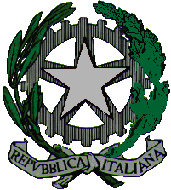 